ТЕХНОЛОГИЧЕСКАЯ КАРТА № 7краткосрочной образовательной практики художественно-эстетической  направленности « Народная кукла Коляда»для детей 6-7 летавтор: Карлышева Ольга Васильевна, воспитатель МАДОУ детский сад № 34, г.РевдаТематический план занятийТема: «Традиции празднования Коляды»Тема: «Кукла Коляда»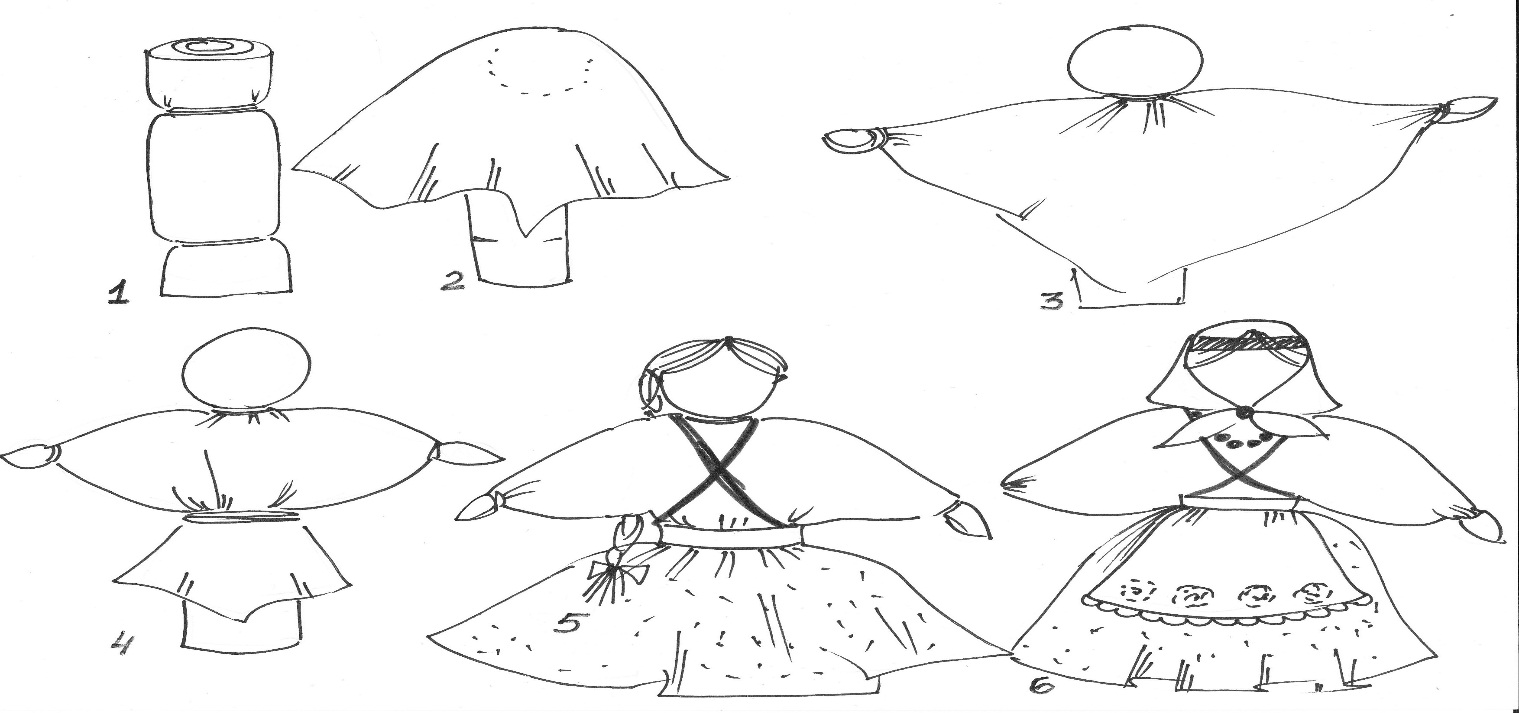 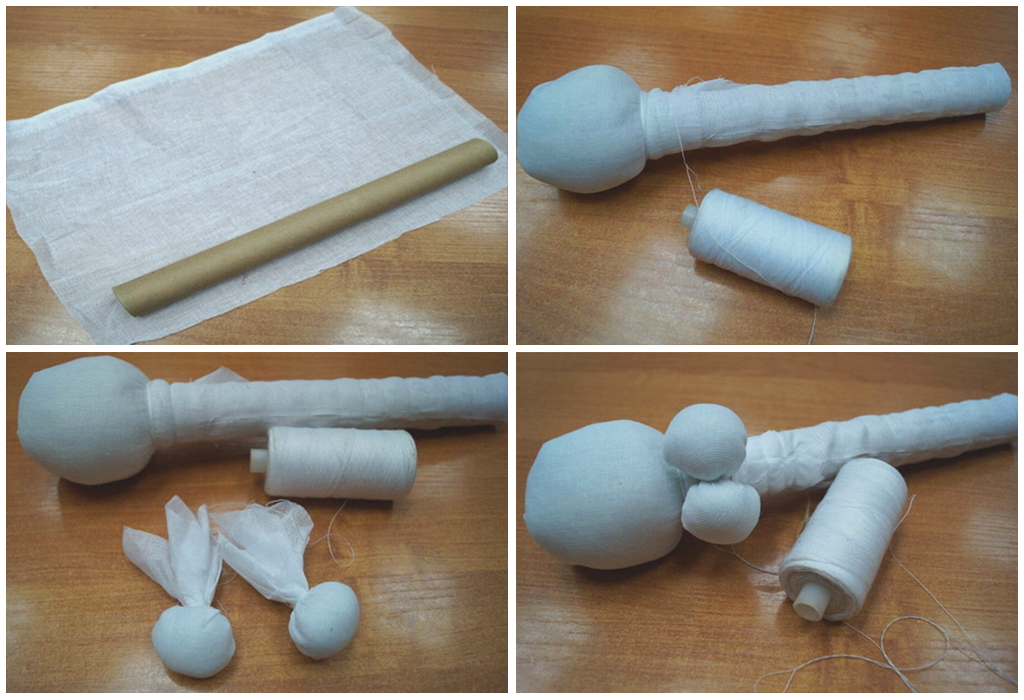 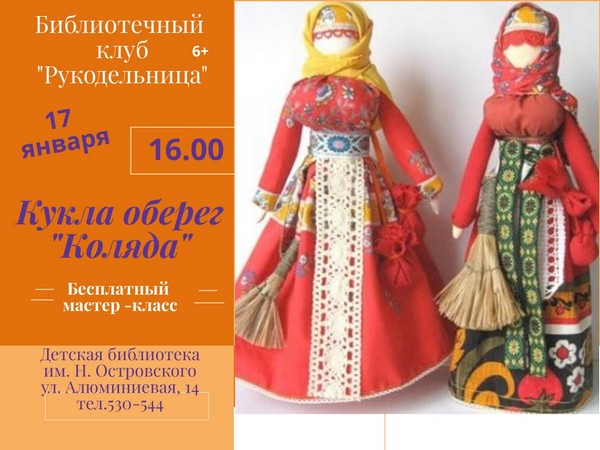 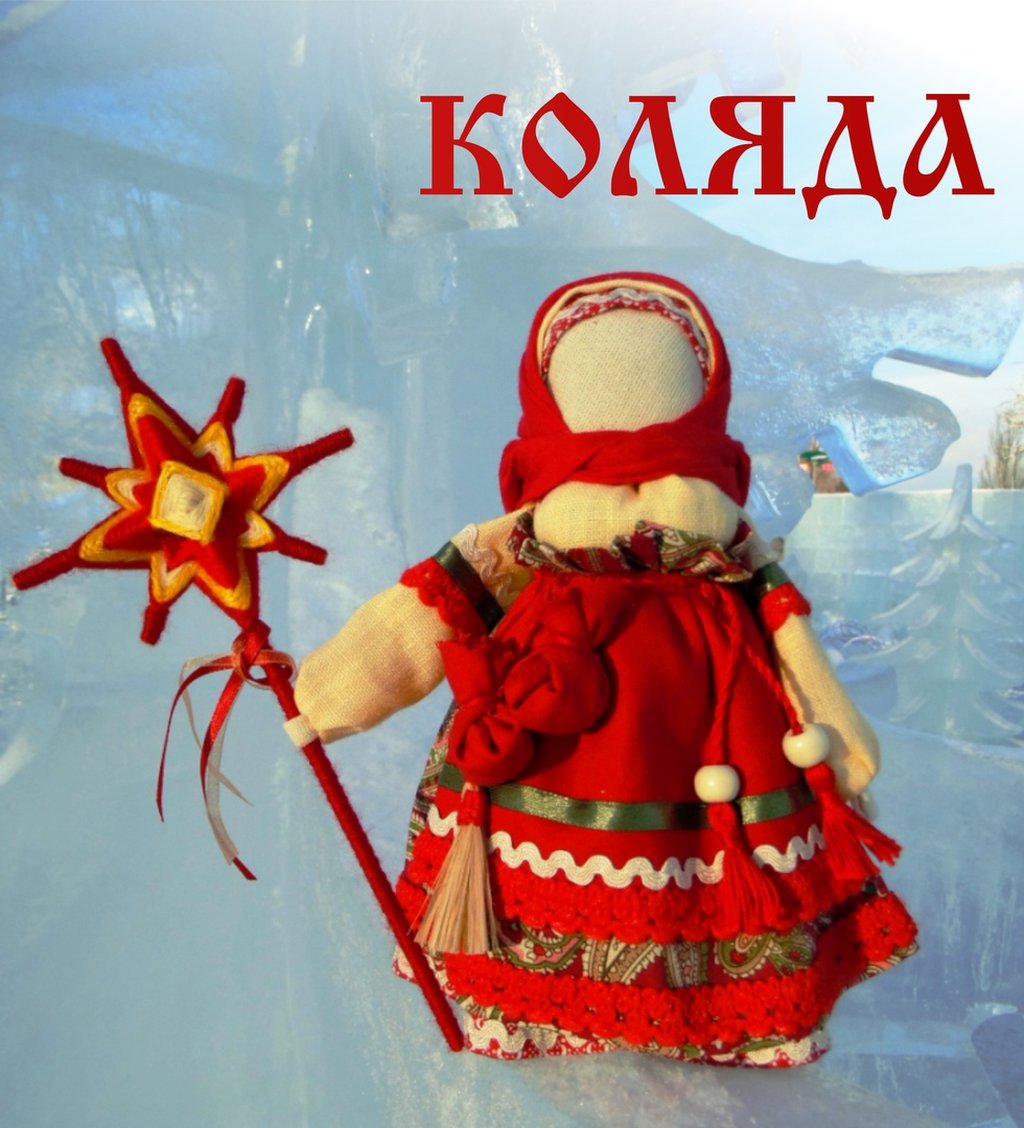 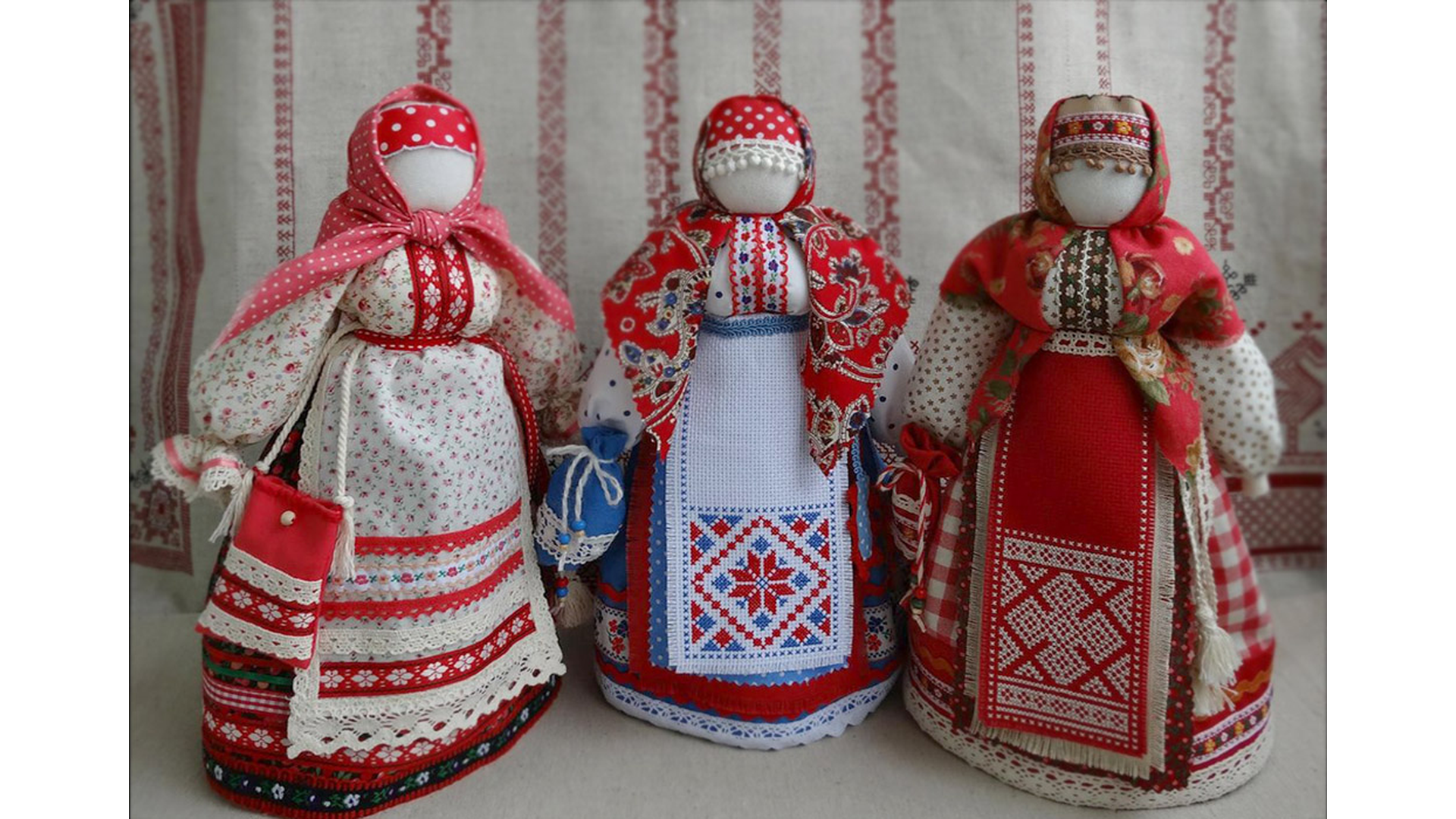 Аннотация для родителей (основная идея доступная для понимания, четко и лаконично формулированная)Данная краткосрочная образовательная практика «Народная кукла Коляда» имеет специализированную направленность художественно-эстетического развития детей дошкольного возраста, эффективно содействующую духовному и познавательному развитию, направленную на приобщение детей к народной культуре, развитие творческих способностей детей, формированию первоначальных трудовых навыков.  Цель КОП, в том числе ТНРазвитие художественно-творческих способностей детей, активизация их познавательной деятельности через искусство создания народных кукол.Количество часов КОП, в том числе ТН2 занятия по 30 минутМаксимальное количество участников6 человек Перечень материалов и оборудования для проведения КОП, в том числе ТНПрезентация к рассказу воспитателя о     Рождестве, о коляде.Кусочки ткани (лён, ситец), цветная тесьма, клей. Берёзовое полешко 30х3 см лоскут для косынки 40х20 см, нарядное кружевное очелье, нарядный фартук, пояс, две скрутки   из любого материала.Льняные нитки (шпагат), два лоскута для ладошек 4х4 см, веник из лыка или льняных ниток.Предполагаемые результаты (умения/навыки, созданный продукт)Сформировался устойчивый интерес к народным куклам, играм, танцам.Умение самостоятельно изготовить народную куклу.Список литературы, использованной при подготовке КОП, в том числе ТН. Берстенева,Е.В, Догаева,Н.В Кукольный сундучок.Е.В.Берестенева, Н.В.Догаева. -М.: Белый город,2011.-112с.ISBN: 978-5-7793-2030-6 Русские обычаи, обряды, предания и суеверия [Текст]/ Сост. А.В. Копылова. – М.: РИПОЛ КЛАССИК, 2003.-35с 3.www.rukukla.ru. [интернет ресурсы]ЗадачиДеятельность педагогаДеятельность детей Предполагаемый результат1. Формировать устойчивый интерес к истокам русской народной культуры через пословицы, стихи, игры и танцы. 2. Продолжать знакомить детей с народными обычаями, традициями: рождественские колядки.- Показ и рассказ детям о народном кукольном календаре.- Беседа -рассказ о куклах зимнего цикла, обычаях и традициях зимних гуляний, колядок.- Предложить детям разучить песни - колядки, игры, танцы.- Знакомство с видами народных кукол.- Разучивание пословиц, народных игр, колядок.- Игра с народной куклой.Сформировался устойчивый интерес к народным куклам, играм, танцам.1. Развивать у детей интерес к богатому культурно-историческому наследию нашей Родины.2. Развивать способность при изготовлении куклы соблюдать пропорции, размеры, делать аккуратные стяжки в нужных местах. 3.Расширять представления детей о многообразии предметов народного декоративно-прикладного искусства.4. Знакомить детей с традиционными русскими народными праздниками и обычаями их празднования- Предложить детям выучить стихи, частушки, песни для развлечения «Святки-колядки», поиграть по желанию детей в народные игры - Рассказ о традициях и обычаях рождественских колядок.- Демонстрация необходимых деталей для создания куклы.- Рассматривание готовой модели куклы.- Отобрать детали для изготовления куклы Коляда.- Самостоятельное изготовление куклы. - Обыгрывание куклы.Умение создавать куклу Коляда.